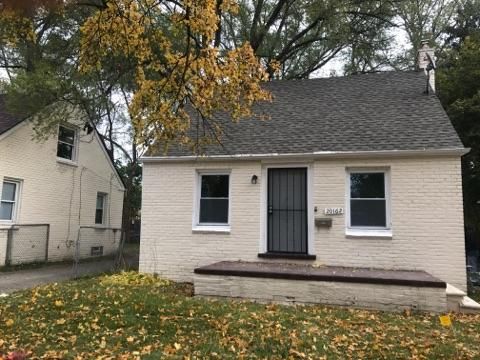 Exclusive Turnkey Rental Property For SaleRehabbed, Tenanted, And Property Managed20162 Mitchell St, Detroit, Michigan 48234Bedroom(s)3Description 
BRICK 3 BEDROOM, 1 BATH HOUSE WITH NEW SECTION 8 TENANT COMPLETELY REMODELED WITH NEW: FURNACE, WATER HEATER, VINYL WINDOWS AND BLINDS, FULL KITCHEN, BATHROOM VANITY, MIRROR, NEW VINYL AND CARPET THROUGHOUT, ALL LIGHTING, PLUMBING AND PLUMBING FIXTURES, ELECTRICAL PANEL AND FIXTURES, FULL BASEMENT WITH GLASS BLOCK WINDOWS INSTALLED ROOF WITH 30 YEAR ARCHITECTURAL SHINGLES (2-3 YEARS OLD) EXCELLENT MANAGEMENT IN PLACE MORE DETAILS: https://marketwise.cashflowready.com/Property/1808/7295Bathroom(s)1Description 
BRICK 3 BEDROOM, 1 BATH HOUSE WITH NEW SECTION 8 TENANT COMPLETELY REMODELED WITH NEW: FURNACE, WATER HEATER, VINYL WINDOWS AND BLINDS, FULL KITCHEN, BATHROOM VANITY, MIRROR, NEW VINYL AND CARPET THROUGHOUT, ALL LIGHTING, PLUMBING AND PLUMBING FIXTURES, ELECTRICAL PANEL AND FIXTURES, FULL BASEMENT WITH GLASS BLOCK WINDOWS INSTALLED ROOF WITH 30 YEAR ARCHITECTURAL SHINGLES (2-3 YEARS OLD) EXCELLENT MANAGEMENT IN PLACE MORE DETAILS: https://marketwise.cashflowready.com/Property/1808/7295Square Feet1400Description 
BRICK 3 BEDROOM, 1 BATH HOUSE WITH NEW SECTION 8 TENANT COMPLETELY REMODELED WITH NEW: FURNACE, WATER HEATER, VINYL WINDOWS AND BLINDS, FULL KITCHEN, BATHROOM VANITY, MIRROR, NEW VINYL AND CARPET THROUGHOUT, ALL LIGHTING, PLUMBING AND PLUMBING FIXTURES, ELECTRICAL PANEL AND FIXTURES, FULL BASEMENT WITH GLASS BLOCK WINDOWS INSTALLED ROOF WITH 30 YEAR ARCHITECTURAL SHINGLES (2-3 YEARS OLD) EXCELLENT MANAGEMENT IN PLACE MORE DETAILS: https://marketwise.cashflowready.com/Property/1808/7295Year Built1943Description 
BRICK 3 BEDROOM, 1 BATH HOUSE WITH NEW SECTION 8 TENANT COMPLETELY REMODELED WITH NEW: FURNACE, WATER HEATER, VINYL WINDOWS AND BLINDS, FULL KITCHEN, BATHROOM VANITY, MIRROR, NEW VINYL AND CARPET THROUGHOUT, ALL LIGHTING, PLUMBING AND PLUMBING FIXTURES, ELECTRICAL PANEL AND FIXTURES, FULL BASEMENT WITH GLASS BLOCK WINDOWS INSTALLED ROOF WITH 30 YEAR ARCHITECTURAL SHINGLES (2-3 YEARS OLD) EXCELLENT MANAGEMENT IN PLACE MORE DETAILS: https://marketwise.cashflowready.com/Property/1808/7295TypeSFRDescription 
BRICK 3 BEDROOM, 1 BATH HOUSE WITH NEW SECTION 8 TENANT COMPLETELY REMODELED WITH NEW: FURNACE, WATER HEATER, VINYL WINDOWS AND BLINDS, FULL KITCHEN, BATHROOM VANITY, MIRROR, NEW VINYL AND CARPET THROUGHOUT, ALL LIGHTING, PLUMBING AND PLUMBING FIXTURES, ELECTRICAL PANEL AND FIXTURES, FULL BASEMENT WITH GLASS BLOCK WINDOWS INSTALLED ROOF WITH 30 YEAR ARCHITECTURAL SHINGLES (2-3 YEARS OLD) EXCELLENT MANAGEMENT IN PLACE MORE DETAILS: https://marketwise.cashflowready.com/Property/1808/7295Lot Size4578Description 
BRICK 3 BEDROOM, 1 BATH HOUSE WITH NEW SECTION 8 TENANT COMPLETELY REMODELED WITH NEW: FURNACE, WATER HEATER, VINYL WINDOWS AND BLINDS, FULL KITCHEN, BATHROOM VANITY, MIRROR, NEW VINYL AND CARPET THROUGHOUT, ALL LIGHTING, PLUMBING AND PLUMBING FIXTURES, ELECTRICAL PANEL AND FIXTURES, FULL BASEMENT WITH GLASS BLOCK WINDOWS INSTALLED ROOF WITH 30 YEAR ARCHITECTURAL SHINGLES (2-3 YEARS OLD) EXCELLENT MANAGEMENT IN PLACE MORE DETAILS: https://marketwise.cashflowready.com/Property/1808/7295Rental Amount$800Description 
BRICK 3 BEDROOM, 1 BATH HOUSE WITH NEW SECTION 8 TENANT COMPLETELY REMODELED WITH NEW: FURNACE, WATER HEATER, VINYL WINDOWS AND BLINDS, FULL KITCHEN, BATHROOM VANITY, MIRROR, NEW VINYL AND CARPET THROUGHOUT, ALL LIGHTING, PLUMBING AND PLUMBING FIXTURES, ELECTRICAL PANEL AND FIXTURES, FULL BASEMENT WITH GLASS BLOCK WINDOWS INSTALLED ROOF WITH 30 YEAR ARCHITECTURAL SHINGLES (2-3 YEARS OLD) EXCELLENT MANAGEMENT IN PLACE MORE DETAILS: https://marketwise.cashflowready.com/Property/1808/7295Tax per year$1280Description 
BRICK 3 BEDROOM, 1 BATH HOUSE WITH NEW SECTION 8 TENANT COMPLETELY REMODELED WITH NEW: FURNACE, WATER HEATER, VINYL WINDOWS AND BLINDS, FULL KITCHEN, BATHROOM VANITY, MIRROR, NEW VINYL AND CARPET THROUGHOUT, ALL LIGHTING, PLUMBING AND PLUMBING FIXTURES, ELECTRICAL PANEL AND FIXTURES, FULL BASEMENT WITH GLASS BLOCK WINDOWS INSTALLED ROOF WITH 30 YEAR ARCHITECTURAL SHINGLES (2-3 YEARS OLD) EXCELLENT MANAGEMENT IN PLACE MORE DETAILS: https://marketwise.cashflowready.com/Property/1808/7295                      Call Laura -- 682-593-6699